PBIS Buy-In, Momentum, SustainabilityThe following can be used to guide discussion!Buy-InDevelop a common understandingEnlist leaders with integrity, authority, resources and willingness to assistExpect, respect and respond to resistance (encourage questions and discussion)Clarify how changes align with other initiativesEmphasize clear and imminent consequences for not changingEmphasize benefitsConservation of time/effortAlignment of processes/goalsGreater professional accountabilityShare visuals (graphs) with faculty on a regular basisThe visuals are a powerful tool:To let staff know the extra work they are doing is paying offTo show specific areas that may need a more intense focusMomentumBraid with other initiatives under school improvement. Sustain successful strategies by writing into policy.Re-work hiring policies (staff who support PBIS). (McKevitt & Braaksma, 2007)Promote ...          PRIORITYEnsure …            EFFECTIVENESSIncrease …          EFFICIENCYUse data for …   CONTINUOUS REGENERATIONSustainabilityPBIS is most sustainable with a supportive administrator and strong team School teams can benefit from training in running meetings and using dataFocus and agreement on outcomes for PBIS implementationExamples:Increase in attendanceImprovement in academic performanceIncrease in the number of appropriate student behaviorsStudents and teachers report a more positive and calm environmentReduction in the number of behavioral disruptions, referrals, and incident reportsReasons for making changes are not perceived as compelling enoughStaff feel a lack of ownership in the processInsufficient modeling from leadershipStaff lack a clear vision of how the changes will impact them personallyInsufficient system of supportAdditional Questions:How does the following rule apply to your school staff?80/15/5 Rule – buy-in, momentum and sustainability for any school-wide effort generally requires at least 80% of staff and acknowledges that progress can be maintained with up to 15% of staff who may benignly support the effort and up to 5% of staff that do not support the effort.What stage is your school in regard to PBIS implementation? What is the evidence?Stages of ImplementationExplorationInstallationInitial ImplementationFull ImplementationFixsen, Naoom, Blase, Friedman, & Wallace, 2005Rate your school by placing a number from 0-2 in each of the boxes in which a 0 means does not exist 1 means needs improvement and 2 means achieved. What is your score? Compare and discuss!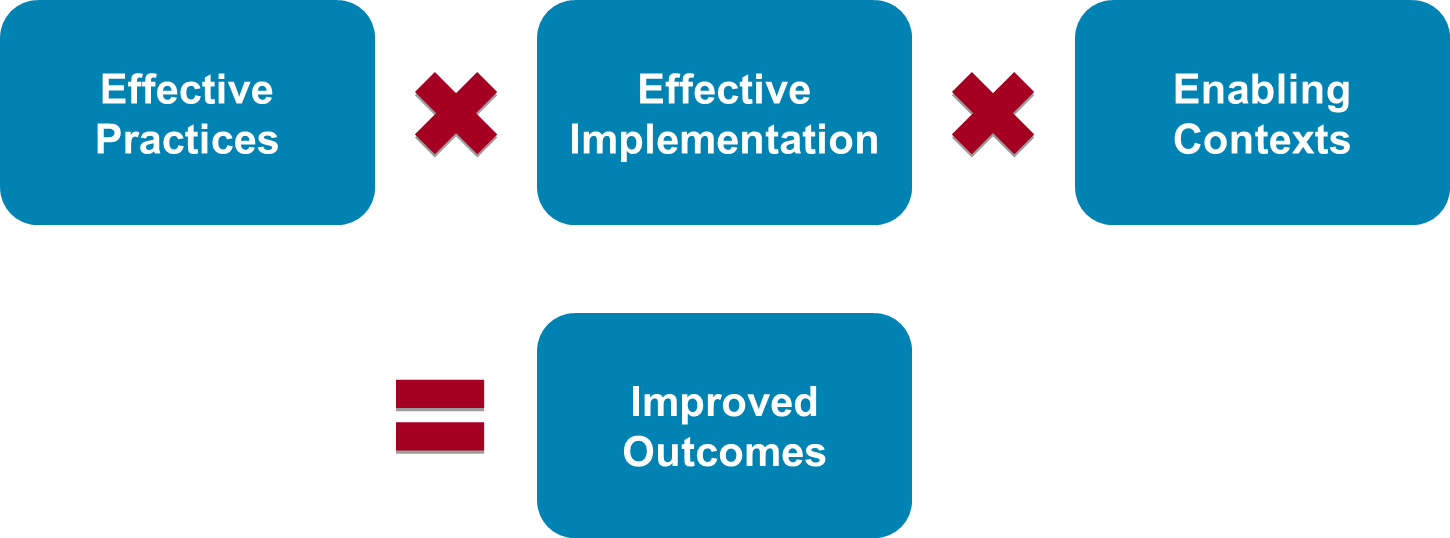 (The formula for success involves multiplication.  If any component is weak then the intended outcomes will not be achieved, sustained, or used on a socially significant scale.) https://kentmcintosh.files.wordpress.com/2011/04/subsist-checklist-1-1.pdf